به نام ایزد  دانا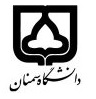                                               (آز مدارهای مخابراتی)                                            نسخه اولیه: 7/11/1399تاریخ به‌روز رسانی: 26/6/1401دانشکده  برق و کامپیوتر                                                                                 نیمسال اول سال تحصیلی 1402-1401بودجه‌بندی درسمقطع: کارشناسی کارشناسی ارشد□ دکتری□مقطع: کارشناسی کارشناسی ارشد□ دکتری□مقطع: کارشناسی کارشناسی ارشد□ دکتری□تعداد واحد: عملی 1تعداد واحد: عملی 1فارسی: آز مدارهای مخابراتیفارسی: آز مدارهای مخابراتیفارسی: آز مدارهای مخابراتینام درسهم نیاز: مدارهای مخابراتیهم نیاز: مدارهای مخابراتیهم نیاز: مدارهای مخابراتیهم نیاز: مدارهای مخابراتیهم نیاز: مدارهای مخابراتیلاتین: Communication Circuits Labلاتین: Communication Circuits Labلاتین: Communication Circuits Labنام درسشماره تلفن دفتر کار: 31532690-023شماره تلفن دفتر کار: 31532690-023شماره تلفن دفتر کار: 31532690-023شماره تلفن دفتر کار: 31532690-023شماره تلفن دفتر کار: 31532690-023مدرس: فرزاد توکل همدانیمدرس: فرزاد توکل همدانیمدرس: فرزاد توکل همدانیمدرس: فرزاد توکل همدانیمنزلگاه اینترنتی: منزلگاه اینترنتی: منزلگاه اینترنتی: منزلگاه اینترنتی: منزلگاه اینترنتی: پست الکترونیکی:ftavakkol@semnan.ac.ir پست الکترونیکی:ftavakkol@semnan.ac.ir پست الکترونیکی:ftavakkol@semnan.ac.ir پست الکترونیکی:ftavakkol@semnan.ac.ir برنامه تدریس در هفته: شنبه (ساعت 10:00 تا 12:00) و دوشنبه (ساعت 8:00 تا 10:00)برنامه تدریس در هفته: شنبه (ساعت 10:00 تا 12:00) و دوشنبه (ساعت 8:00 تا 10:00)برنامه تدریس در هفته: شنبه (ساعت 10:00 تا 12:00) و دوشنبه (ساعت 8:00 تا 10:00)برنامه تدریس در هفته: شنبه (ساعت 10:00 تا 12:00) و دوشنبه (ساعت 8:00 تا 10:00)برنامه تدریس در هفته: شنبه (ساعت 10:00 تا 12:00) و دوشنبه (ساعت 8:00 تا 10:00)برنامه تدریس در هفته: شنبه (ساعت 10:00 تا 12:00) و دوشنبه (ساعت 8:00 تا 10:00)برنامه تدریس در هفته: شنبه (ساعت 10:00 تا 12:00) و دوشنبه (ساعت 8:00 تا 10:00)برنامه تدریس در هفته: شنبه (ساعت 10:00 تا 12:00) و دوشنبه (ساعت 8:00 تا 10:00)برنامه تدریس در هفته: شنبه (ساعت 10:00 تا 12:00) و دوشنبه (ساعت 8:00 تا 10:00)اهداف درس: 1- پیاده سازی سیستمهای مخابراتی آنالوگ و مشاهده عملکرد2- آشنایی و شبیه سازی آزمایشها با نرم افزارهای ANSYS، HFSS،  CST، ADS، SPICE و MATLAB3- ارایه برد برد، قطعات و فیبر مدار چاپی به دانشجویان برای انجام آزمایش طبق برنامه و در وقت آزاد برای دانشجویان علاقه مند در مرکز تحقیقات مخابرات ایران و پس از هماهنگی با مسئول مربوطه4- ارایه سمینار و سخنرانی مرتبط با موضوع درس توسط دانشجویان در ساعات غیر از برنامه درسی و آشنایی با سمینارها و کنفرانسهای ملی و بین المللی در این موضوعاهداف درس: 1- پیاده سازی سیستمهای مخابراتی آنالوگ و مشاهده عملکرد2- آشنایی و شبیه سازی آزمایشها با نرم افزارهای ANSYS، HFSS،  CST، ADS، SPICE و MATLAB3- ارایه برد برد، قطعات و فیبر مدار چاپی به دانشجویان برای انجام آزمایش طبق برنامه و در وقت آزاد برای دانشجویان علاقه مند در مرکز تحقیقات مخابرات ایران و پس از هماهنگی با مسئول مربوطه4- ارایه سمینار و سخنرانی مرتبط با موضوع درس توسط دانشجویان در ساعات غیر از برنامه درسی و آشنایی با سمینارها و کنفرانسهای ملی و بین المللی در این موضوعاهداف درس: 1- پیاده سازی سیستمهای مخابراتی آنالوگ و مشاهده عملکرد2- آشنایی و شبیه سازی آزمایشها با نرم افزارهای ANSYS، HFSS،  CST، ADS، SPICE و MATLAB3- ارایه برد برد، قطعات و فیبر مدار چاپی به دانشجویان برای انجام آزمایش طبق برنامه و در وقت آزاد برای دانشجویان علاقه مند در مرکز تحقیقات مخابرات ایران و پس از هماهنگی با مسئول مربوطه4- ارایه سمینار و سخنرانی مرتبط با موضوع درس توسط دانشجویان در ساعات غیر از برنامه درسی و آشنایی با سمینارها و کنفرانسهای ملی و بین المللی در این موضوعاهداف درس: 1- پیاده سازی سیستمهای مخابراتی آنالوگ و مشاهده عملکرد2- آشنایی و شبیه سازی آزمایشها با نرم افزارهای ANSYS، HFSS،  CST، ADS، SPICE و MATLAB3- ارایه برد برد، قطعات و فیبر مدار چاپی به دانشجویان برای انجام آزمایش طبق برنامه و در وقت آزاد برای دانشجویان علاقه مند در مرکز تحقیقات مخابرات ایران و پس از هماهنگی با مسئول مربوطه4- ارایه سمینار و سخنرانی مرتبط با موضوع درس توسط دانشجویان در ساعات غیر از برنامه درسی و آشنایی با سمینارها و کنفرانسهای ملی و بین المللی در این موضوعاهداف درس: 1- پیاده سازی سیستمهای مخابراتی آنالوگ و مشاهده عملکرد2- آشنایی و شبیه سازی آزمایشها با نرم افزارهای ANSYS، HFSS،  CST، ADS، SPICE و MATLAB3- ارایه برد برد، قطعات و فیبر مدار چاپی به دانشجویان برای انجام آزمایش طبق برنامه و در وقت آزاد برای دانشجویان علاقه مند در مرکز تحقیقات مخابرات ایران و پس از هماهنگی با مسئول مربوطه4- ارایه سمینار و سخنرانی مرتبط با موضوع درس توسط دانشجویان در ساعات غیر از برنامه درسی و آشنایی با سمینارها و کنفرانسهای ملی و بین المللی در این موضوعاهداف درس: 1- پیاده سازی سیستمهای مخابراتی آنالوگ و مشاهده عملکرد2- آشنایی و شبیه سازی آزمایشها با نرم افزارهای ANSYS، HFSS،  CST، ADS، SPICE و MATLAB3- ارایه برد برد، قطعات و فیبر مدار چاپی به دانشجویان برای انجام آزمایش طبق برنامه و در وقت آزاد برای دانشجویان علاقه مند در مرکز تحقیقات مخابرات ایران و پس از هماهنگی با مسئول مربوطه4- ارایه سمینار و سخنرانی مرتبط با موضوع درس توسط دانشجویان در ساعات غیر از برنامه درسی و آشنایی با سمینارها و کنفرانسهای ملی و بین المللی در این موضوعاهداف درس: 1- پیاده سازی سیستمهای مخابراتی آنالوگ و مشاهده عملکرد2- آشنایی و شبیه سازی آزمایشها با نرم افزارهای ANSYS، HFSS،  CST، ADS، SPICE و MATLAB3- ارایه برد برد، قطعات و فیبر مدار چاپی به دانشجویان برای انجام آزمایش طبق برنامه و در وقت آزاد برای دانشجویان علاقه مند در مرکز تحقیقات مخابرات ایران و پس از هماهنگی با مسئول مربوطه4- ارایه سمینار و سخنرانی مرتبط با موضوع درس توسط دانشجویان در ساعات غیر از برنامه درسی و آشنایی با سمینارها و کنفرانسهای ملی و بین المللی در این موضوعاهداف درس: 1- پیاده سازی سیستمهای مخابراتی آنالوگ و مشاهده عملکرد2- آشنایی و شبیه سازی آزمایشها با نرم افزارهای ANSYS، HFSS،  CST، ADS، SPICE و MATLAB3- ارایه برد برد، قطعات و فیبر مدار چاپی به دانشجویان برای انجام آزمایش طبق برنامه و در وقت آزاد برای دانشجویان علاقه مند در مرکز تحقیقات مخابرات ایران و پس از هماهنگی با مسئول مربوطه4- ارایه سمینار و سخنرانی مرتبط با موضوع درس توسط دانشجویان در ساعات غیر از برنامه درسی و آشنایی با سمینارها و کنفرانسهای ملی و بین المللی در این موضوعاهداف درس: 1- پیاده سازی سیستمهای مخابراتی آنالوگ و مشاهده عملکرد2- آشنایی و شبیه سازی آزمایشها با نرم افزارهای ANSYS، HFSS،  CST، ADS، SPICE و MATLAB3- ارایه برد برد، قطعات و فیبر مدار چاپی به دانشجویان برای انجام آزمایش طبق برنامه و در وقت آزاد برای دانشجویان علاقه مند در مرکز تحقیقات مخابرات ایران و پس از هماهنگی با مسئول مربوطه4- ارایه سمینار و سخنرانی مرتبط با موضوع درس توسط دانشجویان در ساعات غیر از برنامه درسی و آشنایی با سمینارها و کنفرانسهای ملی و بین المللی در این موضوعروش ارائه درس:حضوریارائه جزوه آزمایشگاه مدارهای مخابراتیارائه و توضیح ویدئو آزمایشهای انجام شده در آزمایشگاه و ویدیوهای مختلف مربوط به آز مدارهای مخابراتینمایش و آشنایی المانها، معرفی بردها و توضیح قطعات و مدارهای مختلف مخابراتیگروه بندی دانشجویان، انجام آزمایش توسط ایشان و رفع ایرادات مدارآشنایی با نرم افزارها و ارائه و توضیح ویدئوهای مختلف مربوطهروش ارائه درس:حضوریارائه جزوه آزمایشگاه مدارهای مخابراتیارائه و توضیح ویدئو آزمایشهای انجام شده در آزمایشگاه و ویدیوهای مختلف مربوط به آز مدارهای مخابراتینمایش و آشنایی المانها، معرفی بردها و توضیح قطعات و مدارهای مختلف مخابراتیگروه بندی دانشجویان، انجام آزمایش توسط ایشان و رفع ایرادات مدارآشنایی با نرم افزارها و ارائه و توضیح ویدئوهای مختلف مربوطهروش ارائه درس:حضوریارائه جزوه آزمایشگاه مدارهای مخابراتیارائه و توضیح ویدئو آزمایشهای انجام شده در آزمایشگاه و ویدیوهای مختلف مربوط به آز مدارهای مخابراتینمایش و آشنایی المانها، معرفی بردها و توضیح قطعات و مدارهای مختلف مخابراتیگروه بندی دانشجویان، انجام آزمایش توسط ایشان و رفع ایرادات مدارآشنایی با نرم افزارها و ارائه و توضیح ویدئوهای مختلف مربوطهروش ارائه درس:حضوریارائه جزوه آزمایشگاه مدارهای مخابراتیارائه و توضیح ویدئو آزمایشهای انجام شده در آزمایشگاه و ویدیوهای مختلف مربوط به آز مدارهای مخابراتینمایش و آشنایی المانها، معرفی بردها و توضیح قطعات و مدارهای مختلف مخابراتیگروه بندی دانشجویان، انجام آزمایش توسط ایشان و رفع ایرادات مدارآشنایی با نرم افزارها و ارائه و توضیح ویدئوهای مختلف مربوطهروش ارائه درس:حضوریارائه جزوه آزمایشگاه مدارهای مخابراتیارائه و توضیح ویدئو آزمایشهای انجام شده در آزمایشگاه و ویدیوهای مختلف مربوط به آز مدارهای مخابراتینمایش و آشنایی المانها، معرفی بردها و توضیح قطعات و مدارهای مختلف مخابراتیگروه بندی دانشجویان، انجام آزمایش توسط ایشان و رفع ایرادات مدارآشنایی با نرم افزارها و ارائه و توضیح ویدئوهای مختلف مربوطهروش ارائه درس:حضوریارائه جزوه آزمایشگاه مدارهای مخابراتیارائه و توضیح ویدئو آزمایشهای انجام شده در آزمایشگاه و ویدیوهای مختلف مربوط به آز مدارهای مخابراتینمایش و آشنایی المانها، معرفی بردها و توضیح قطعات و مدارهای مختلف مخابراتیگروه بندی دانشجویان، انجام آزمایش توسط ایشان و رفع ایرادات مدارآشنایی با نرم افزارها و ارائه و توضیح ویدئوهای مختلف مربوطهروش ارائه درس:حضوریارائه جزوه آزمایشگاه مدارهای مخابراتیارائه و توضیح ویدئو آزمایشهای انجام شده در آزمایشگاه و ویدیوهای مختلف مربوط به آز مدارهای مخابراتینمایش و آشنایی المانها، معرفی بردها و توضیح قطعات و مدارهای مختلف مخابراتیگروه بندی دانشجویان، انجام آزمایش توسط ایشان و رفع ایرادات مدارآشنایی با نرم افزارها و ارائه و توضیح ویدئوهای مختلف مربوطهروش ارائه درس:حضوریارائه جزوه آزمایشگاه مدارهای مخابراتیارائه و توضیح ویدئو آزمایشهای انجام شده در آزمایشگاه و ویدیوهای مختلف مربوط به آز مدارهای مخابراتینمایش و آشنایی المانها، معرفی بردها و توضیح قطعات و مدارهای مختلف مخابراتیگروه بندی دانشجویان، انجام آزمایش توسط ایشان و رفع ایرادات مدارآشنایی با نرم افزارها و ارائه و توضیح ویدئوهای مختلف مربوطهروش ارائه درس:حضوریارائه جزوه آزمایشگاه مدارهای مخابراتیارائه و توضیح ویدئو آزمایشهای انجام شده در آزمایشگاه و ویدیوهای مختلف مربوط به آز مدارهای مخابراتینمایش و آشنایی المانها، معرفی بردها و توضیح قطعات و مدارهای مختلف مخابراتیگروه بندی دانشجویان، انجام آزمایش توسط ایشان و رفع ایرادات مدارآشنایی با نرم افزارها و ارائه و توضیح ویدئوهای مختلف مربوطهامتحان پایانترمامتحان میانترمامتحان شفاهیامتحان شفاهیارزشیابی مستمر(کوئیز)ارزشیابی مستمر(کوئیز)فعالیتهای کلاسی و آموزشینحوه ارزشیابینحوه ارزشیابی50 درصد30 درصد10 درصد10 درصد5 درصد5 درصد5 درصددرصد نمرهدرصد نمرهحضور در کلاسها و امتحانات، تهیه گزارش کار و فراهم نمودن نرم افزارها و اجرای آنهاحضور در کلاسها و امتحانات، تهیه گزارش کار و فراهم نمودن نرم افزارها و اجرای آنهاحضور در کلاسها و امتحانات، تهیه گزارش کار و فراهم نمودن نرم افزارها و اجرای آنهاحضور در کلاسها و امتحانات، تهیه گزارش کار و فراهم نمودن نرم افزارها و اجرای آنهاحضور در کلاسها و امتحانات، تهیه گزارش کار و فراهم نمودن نرم افزارها و اجرای آنهاحضور در کلاسها و امتحانات، تهیه گزارش کار و فراهم نمودن نرم افزارها و اجرای آنهاحضور در کلاسها و امتحانات، تهیه گزارش کار و فراهم نمودن نرم افزارها و اجرای آنهاقوانین درسقوانین درس1. K. K. Clarke, D. T. Hess, Communication Circuits, 2nd ed., Krieger Pub Co., 1994.2. J. R. Smith, Modern Communication Circuits, 2th ed., McGraw-Hill, 1997.3. S. A. Maas, Nonlinear Microwave Circuits, Artech House, 1988.4. E. H. Fooks, R. A. Zakarevicius, Microwave Engineering Using Microstrip Circuits, Prentice-Hall, 1990.5. T. C. Edwards, M. B. Steer, Foundations for Microstrip Circuit Design, John Wiley & Sons, 2016.1. K. K. Clarke, D. T. Hess, Communication Circuits, 2nd ed., Krieger Pub Co., 1994.2. J. R. Smith, Modern Communication Circuits, 2th ed., McGraw-Hill, 1997.3. S. A. Maas, Nonlinear Microwave Circuits, Artech House, 1988.4. E. H. Fooks, R. A. Zakarevicius, Microwave Engineering Using Microstrip Circuits, Prentice-Hall, 1990.5. T. C. Edwards, M. B. Steer, Foundations for Microstrip Circuit Design, John Wiley & Sons, 2016.1. K. K. Clarke, D. T. Hess, Communication Circuits, 2nd ed., Krieger Pub Co., 1994.2. J. R. Smith, Modern Communication Circuits, 2th ed., McGraw-Hill, 1997.3. S. A. Maas, Nonlinear Microwave Circuits, Artech House, 1988.4. E. H. Fooks, R. A. Zakarevicius, Microwave Engineering Using Microstrip Circuits, Prentice-Hall, 1990.5. T. C. Edwards, M. B. Steer, Foundations for Microstrip Circuit Design, John Wiley & Sons, 2016.1. K. K. Clarke, D. T. Hess, Communication Circuits, 2nd ed., Krieger Pub Co., 1994.2. J. R. Smith, Modern Communication Circuits, 2th ed., McGraw-Hill, 1997.3. S. A. Maas, Nonlinear Microwave Circuits, Artech House, 1988.4. E. H. Fooks, R. A. Zakarevicius, Microwave Engineering Using Microstrip Circuits, Prentice-Hall, 1990.5. T. C. Edwards, M. B. Steer, Foundations for Microstrip Circuit Design, John Wiley & Sons, 2016.1. K. K. Clarke, D. T. Hess, Communication Circuits, 2nd ed., Krieger Pub Co., 1994.2. J. R. Smith, Modern Communication Circuits, 2th ed., McGraw-Hill, 1997.3. S. A. Maas, Nonlinear Microwave Circuits, Artech House, 1988.4. E. H. Fooks, R. A. Zakarevicius, Microwave Engineering Using Microstrip Circuits, Prentice-Hall, 1990.5. T. C. Edwards, M. B. Steer, Foundations for Microstrip Circuit Design, John Wiley & Sons, 2016.1. K. K. Clarke, D. T. Hess, Communication Circuits, 2nd ed., Krieger Pub Co., 1994.2. J. R. Smith, Modern Communication Circuits, 2th ed., McGraw-Hill, 1997.3. S. A. Maas, Nonlinear Microwave Circuits, Artech House, 1988.4. E. H. Fooks, R. A. Zakarevicius, Microwave Engineering Using Microstrip Circuits, Prentice-Hall, 1990.5. T. C. Edwards, M. B. Steer, Foundations for Microstrip Circuit Design, John Wiley & Sons, 2016.1. K. K. Clarke, D. T. Hess, Communication Circuits, 2nd ed., Krieger Pub Co., 1994.2. J. R. Smith, Modern Communication Circuits, 2th ed., McGraw-Hill, 1997.3. S. A. Maas, Nonlinear Microwave Circuits, Artech House, 1988.4. E. H. Fooks, R. A. Zakarevicius, Microwave Engineering Using Microstrip Circuits, Prentice-Hall, 1990.5. T. C. Edwards, M. B. Steer, Foundations for Microstrip Circuit Design, John Wiley & Sons, 2016.منابع و مآخذ درسمنابع و مآخذ درساول و دوماول و دوماول و دوماول و دوماول و دوماول و دوماول و دومنيم‌سال‌هاي ارائه درسنيم‌سال‌هاي ارائه درسشماره هفته آموزشیمبحثتوضیحات1شرح طرح درس اهداف درس، روش‌هاي ارائه درس،  روش‌های ارزشیابی درس، قوانین درس و منابع و مأخذ برای دانشجويان توضیح داده می‌شود.2ايمني در آزمايشگاهدر صورتی‌که برای آزمایشگاه لازم باشد.3نوسان ساز4تقویت کننده های چند طبقه5مدولاتور AM6دمدولاتور AM (باند باریک و باند وسیع)7مدولاتور FM8دمدولاتور FM9PLL10گیرنده سوپر هتروداینی با استفاده از مدار مجتمع11بهینه سازی و تیون برای طراحی مدار12استخراج پارامترهای S و تولید باکس المان معادل آنها13استخراج پارامترهای S ترانزیستور در نقطه کار و فرکانس دلخواه14اعمال روش هارمونیک بالانس برای آنالیز مدارات غیر خطی15نرم افزار مومنتوم برای آنالیز مدار چاپی ومدارات اکتیو و پسیو16RCS، Microwave Imaging و آنتنهای انعکاسی17DR،  LNB، PBG، EBG و بالشتک مغناطیسی18استخراج و کاربرد Library نرم افزار ADS19Ciculator، Isolator و آشنایی با اسپکتروم آنالیزر و نت ورک آنالیزر20آشنایی با نرم افزارهای طراحی آنتن و خطوط انتقال